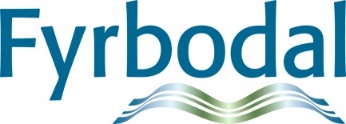 Minnesanteckningar (kunskapsnätverk) Försörjningsstöd 2020-01-20Deltagare: Pernilla Hemberg (Uddevalla), Pierre Günther (Åmål), Dan Engberg (Sotenäs) Sofie Månsson (Vänersborg), Mikaela Andersson (Vänersborg),), Monika Danielsson (Strömstad), Linda Wilhelmsson (Vänersborg), Jenny Israelsson (Orust), Ulrika Moberg (Bengtsfors), Elin R Vicencio (Trollhättan), Issam Haddad (Lysekil), Maria Tärnström (Munkedal), Åsa Turesson (Vänersborg), Sylvia Hellqvist (Färgelanda) och Elisabeth Bredberg (Fyrbodal).Presentationsronda.Frågor från deltagarnaSjukskrivna utan sjukintyg. I Strömstad har det pga läkarbrist överlåtits till annan personal (t ex kurator, arbetsterapeut) att skriva läkarintyg. Underlag hämtas ur journalen. Flera kommuner har samma erfarenhet, och att kommunen får andra läkarintyg än andra myndigheter. Viktigt att förmedla varför det behövs läkarintyg för att förstå varför aktuell person inte kan jobba. Broschyr  ”Varför sjukskriva någon som saknar anställning” kan användas till detta. Bifogas som PDF. Ett enträget arbete ger resultat säger flera deltagare. Deltagarna diskuterar vikten av att lyfta frågan i samverkanskontakter. Vad har hänt för alla de ungdomar i Vänersborg som inte längre får bo kvar på Migrationsverkets boende? Mikaela berättar att det är 120 personer som tappar sitt boende. Lite tidsfrist har det blivit. 54 skrivs ut i slutet av månaden. Boendet har lösts för väldigt många genom att en del av Restad gård omvandlas och hyrs ut (förstahandskontrakt). Ett boende som tidigare drivits av Röda korset har också kunnat användas. Några har även ordnat lägenhet i Trollhättan. Kunskapsförbundet Väst skapade rekordsnabbt yrkesutbildningar på gymnasienivå som uppfyllde krav enl gymnasielagen. Med möjlighet att läsa enstaka kurs på grundskolenivå. Mikaela lyfter fram att Röda Korset och Kunskapsförbundet gjort ett jättejobb. ”Vi förberedde oss för en våg, men den har inte setts till ännu.” Nätverket diskuterar vilken nivå ev bistånd ligger på och om det är CSN medel som ska sökas. Svar på många frågor kring beviljande av bistånd finns på SKR´s hemsida med frågor och svar.Anställs sommarvikarier (på försörjningsstöd) i kommunerna? Flertalet kommuner anställer inga semestervikarier. De indelar sommarledigheten i perioder och fördelar semestrarna för att klara bemanningen. För att klara av arbetsbördan för de som arbetar förarbetas beslut, och många beviljar bistånd för 2 månader. Någon kommun använder vårterminens praktikanter som sommarvikarier och en annan kommun kunde föregående sommar ha vikarie genom ”tidigare pensionerad medarbetare”.Hur resonerar kommunerna när en klient som är aktuell gifter sig med en asylsökande, och den personen får arbete? Deltagarna resonerar om att det inte är en ”solklar bedömning”. Men försörjningsansvaret för familjemedlemmar är starkt. Ett ärende som är intressant att få prövat.En mindre kommun har märkt av en ökad grupp av äldre som av olika skäl blivit bostadslösa. Någon kommun ytterligare har sett detta också. Man kan ha blivit bostadslös pga av ekonomi, dåligt skött lägenhet, ”lucka” innan flytt till särskilt boende är klart. Nätverket diskuterar kring boendefrågor i kommunen. Viktigt att jobba för att boendefrågan är ett gemensamt ansvar för kommunens verksamheter, och inte enbart en IFO fråga.Frågor från Linda Biltmark, FörsäkringskassanNätverksdeltagarna diskuterar frågor som Linda Biltmark skickat ut till dem. Någon har svarat direkt till Linda. Det gäller framställan som skickas till FK. FK skulle vilja ha en tydligare kontaktväg till socialsekreterarna. FK har en särskild enhet som arbetar med dessa. Är fax möjligt att använda?En bra rutin är att framställan skickas direkt till handläggande enhet på försäkringskassan. Ange den adress som den ska skickas till på framställansblanketten. Idag står inläsningscentralens adress. För att få en tydligare kontaktväg till ansvarig på försörjningsstöd, är det bra om en ruta med e-postadress finns. Så skriver den som undertecknar framställan sin E-postadress också. Fax är inte tillgängligt på många arbetsplatser längre. Det är därför mindre bra väg för kommunikation.Elisabeth skickar detta resonemang till Linda.Nästa möte: Mån 30 mars 2020 kl 13.15-16. OBS!! Plats högskolan Väst i Trollhättan, lokal  F 404. Anette Bohlin, professor i Socialt arbete medverkar. Anette berättar bl a om Barns- och ungas erfarenhet och förståelse av de sociala insatser de får ta del av, hur föräldrars försämrade hushållsekonomi påverkar barns- och ungas vardag. (ca 45 min). Därefter fortsätter vi nätverksträffen med nätverkets dagordning. Fre 3 april kl 09.00-11.30 kommer Anette Bohlin att ha en fm där hon pratar mer om sin forskning om Barn- och ungas erfarenhet och förståelse av de sociala insatser som de får ta del av. Hur föräldrars försämrade hushållsekonomi påverkar barns- och ungas vardag. Personal från försörjningsstöd är inbjudna. Save the date. Elisabeth skickar snart ut separat inbjudan med anmälan.Planering Årshjul 2020: Nätverksträff 30/3: Anette Bohlin, professor i socialt arbete högskolan väst deltar. Vi pratar barnkonventionens påverkan på vårt arbete Till 25/5 bjuder vi in arbetsförmedlingen att delta. Den 7/9 pratar vi organisation och försörjningsstöd. kommunerna som fr o m årsskiftet organiserat försörjningsstöd med AME informerar om läget. Vi tar med aktuell forskning kring Robotisering och automatisering av försörjningsstöd. Vid träff 2 /11 bjuder vi in försäkringskassan. Bl a prat om hur det fungerar för unga som har aktivitetsersättning som upphör.Aktuellt läge i kommunerna I Lysekil är det ny organisation fr o m 1/1 2020. Ekonomiskt bistånd organiseras med AME. Nu är det mycket arbete med nya planer och nya arbetssätt. Stort focus på att få ut människor i arbete. Nu kan det kanske bli snabbare ingång till AME för klienten. Fortsätter arbeta med Instrument X. Handläggarna har ca 50 ärenden. VIN ärendena kvar i Socialförvaltningen.I Bengtsfors också ny organisation fr o m 1/1 2020. Ekonomiskt bistånd organiseras tillsammans med AME - Arbete och integration. Arbetsmarknadssekreterare arbetar tillsammans med rekryterare och AME utreder arbetsförmågan. Rekryterarna jobbar mot företagen. Enheten sitter i en öppen mottagning. Största orsaken till att man är aktuell för ekonomiskt bistånd är att man inte har ett arbete. 75% av de som går ur etableringen hamnar på försörjningsstöd. Med den nya organisationen ”ska vi arbeta mer med att pröva annat”.I Uddevalla blir det ny organisation 15/2 2020. Försörjningsstöd slås ihop med AME. De är mitt uppe i hur detta ska realiseras. Flytt och ombyggnationer är igång.I Åmål har organisering försörjningsstöd AME funnits ett tag. De ”filar fortfarande” på denna förändring. I december och januari har det varit stort inflöde ansökningar ekonomiskt bistånd. I Åmål har 40 miljoner avsatts för att ordna 50 jobb som alternativ till försörjningsstöd. Detta arbete på går. 15 personer är f n på gång. Arbete med vårdplanering pågår.I Vänersborg är det också ökat tryck på ärenden. Områden man bl a har haft focus på är; implementering av E-ansökan, implementering av ”Freda kortfrågor”, samarbetet AME , processer kring sjuka som uppbär försörjningsstöd och MI. Stort projekt ”All in” pågår. 90 utrikesfödda kvinnor får extra stöd.Övriga frågor. Elisabeth informerar om kommande utbildning Fyrbodals kommunalförbund.Handläggning och dokumentation. Läs mer: https://www.fyrbodal.se/kurs/handlagnng-och-dokumentation-inom-socialtjansten/.  Bedömning och utredning av Lex-Sara. Läs mer: https://www.fyrbodal.se/kurs/bedomning-och-utredning-av-lex-sarah/Under punkten pratar deltagarna om Robotisering och Åsa T informerar om Studie från Lunds universitet . Inklippt bilaga som Åsa refererar till: Fler robotar i socialtjänsten – tjänster dras in Publicerat tisdag 19 november (Erik Nilsson erik.nilsson@sverigesradio.se)Allt fler kommuner låter robotar handlägga försörjningsstöd inom socialtjänsten, enligt en ny studie från Lunds universitet. Studien visar också att robotarna kan jobba dubbelt så effektivt och har i vissa fall ersatt mänskliga handläggare. I dag har 16 kommuner automatiserat handläggningen av försörjningsstöd, som tidigare kallades socialbidrag, berättar Lupita Svensson som är lektor i socialt arbete vid Lunds universitet. Hon är den som har gjort studien på uppdrag av Akademikerförbundet SSR. Även om det endast är några procent av alla kommuner menar hon att utvecklingen går väldigt fort. Om det fortsätter i samma takt kommer det ta ett par år innan alla kommuner har robotiserat på det här viset, säger hon. Roboten, som är mer ett datorprogram än en gestalt, kan fördubbla arbetskapaciteten, enligt Lupita Svensson som menar att kommunerna hanterar robotarnas effektiviseringsvinster olika. En del kommuner har velat att de mänskliga handläggarna i stället ska ägna sig åt socialt arbete som att ge motivation och stöd, men hittills har det varit svårt att riktigt våga lita på sin nya digitala kollega. – I många fall har handläggarna dubbelarbetat eftersom man har fortsatt kontrollera för säkerhets skull. Man är osäker på om de som söker har förstått och skickat in rätt uppgifter och man är osäker på om roboten verkligen fungerar. Då förlorar man hela effektiviseringsvinsten, säger Lupita Svensson. I två kommuner har hon sett att roboten i stället ersatt människan, eftersom tjänster har dragits in. De här resurserna som man har kunnat frigöra. De har ätits upp av andra behov och då har det bara blivit nerdragningar egentligen. Även om det inte har varit intentionen från början.AvslutningVid pennanElisabeth Bredberg (Nätverksledare)